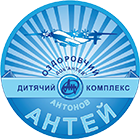 АНКЕТАВІДОМОСТІ ПРО ДИТИНУПрізвище _____________________ Ім’я ___________________     По-батькові___________________Дата народження _____________телефон ______________________ клас навчання ______ хобі________________________МЕДИЧНІ ВІДОМОСТІЧи є у вас хронічні хвороби? ☐ ТАК ☐ НІякщо «ТАК», опишіть детальніше_________________________________________________________________________________________________________________________________________________Чи страждає вас будь-яка форма алергії? ☐ ТАК ☐ НІякщо «ТАК», опишіть детальніше_________________________________________________________________________________________________________________________________________________Чи приймає ваша дитина ліки на постійній основі? ☐ ТАК ☐ НІякщо «ТАК», опишіть детальніше_________________________________________________________________________________________________________________________________________________Чи є у дитини будь-які медичні, фізичні, емоційні, психологічні обмеження, що у унеможливлюють адаптацію в дитячих колективах, участь у спортивних змаганнях чи інших активностях?☐ ТАК ☐ НІякщо «ТАК», опишіть детальніше_________________________________________________________________________________________________________________________________________________Мед. група: ☐ основна / ☐ підтримка / ☐ спеціальна / ДОДАТКОВА ІНФОРМАЦІЯ ПРО ДИТИНУШановні батьки, якщо ваша дитина потребує певного психологічного супроводу, або можливо їй потрібна особлива дієта, чи ви хочете надати будь-які інші відомості медичного, побутового, або особистого характеру, що дозволять нам якісно надавати послуги з оздоровлення вашої дитини, вкажіть їх ______________________________________________________________________________________________________________________________________________________________________________________________________________________________________________________________________________________________________________________________________________________________________________________________________________________________________________________________________________Я, __________________________________________________ (ПІБ) підтверджую, що дані надані мною у цій анкеті є достовірними та актуальними.ВІДОМОСТІ ПРО БАТЬКІВ / ПРЕДСТАВНИКІВ ДИТИНИПрізвище _____________________ Ім’я ___________________ По-батькові __________________________Номер телефону __________________________